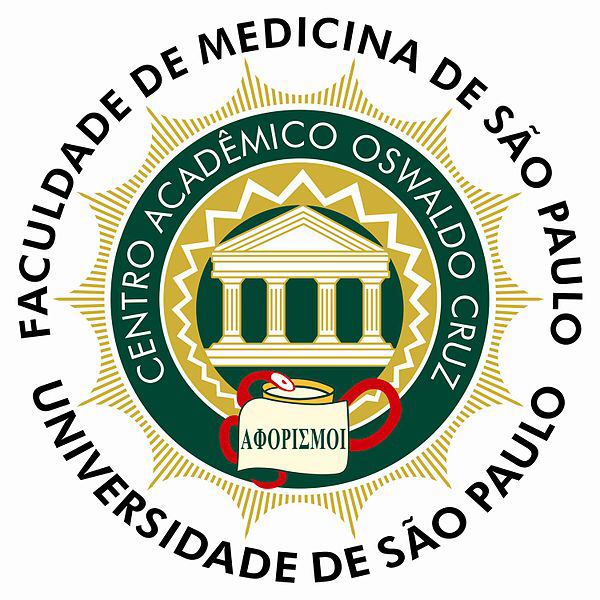 REUNIÃO ORÇAMENTÁRIA 2021CENTRO ACADÊMICO OSWALDO CRUZCOGESTÃO CORALREUNIÃO ORÇAMENTÁRIA 2021 – 2º SEMESTRESobre a Reunião OrçamentáriaEm breve, realizaremos a primeira Reunião Orçamentária do ano de 2021. O intuito do encontro é alinhar as expectativas de gastos das entidades estudantis do curso de Medicina da FMUSP à realidade econômica do CAOC, bem como permitir melhor planejamento de gastos financeiros ao longo dos próximos meses.A reunião será feita separadamente para cada extensão, a realizar-se a partir da semana do dia 26 de julho e deverá contar com a presença de pelo menos um membro capaz de responder financeiramente pela sua extensão. Para isso, preparamos um molde de um documento (na próxima página), como estímulo para estruturar uma programação para os meses subsequentes, que deverá ser preenchido e enviado aos membros da Diretoria de Extensão ou à Tesouraria pelo próprio WhatsApp ou via caoc.tesouraria@fm.usp.br. As extensões que enviarem primeiro terão preferência para marcar a reunião dentro dos horários possíveis, o prazo para reunião é dia 5 de agosto, data de envio do próximo período de solicitação.Pontos importantesDeve-se ter em mente alguns pontos ao pedir verba para a sua extensão, que são detalhados a seguir: a) Nos últimos anos, a faculdade centralizou, por meio da Comissão Mista, a aprovação de verbas para as extensões e demais atividades acadêmicas e extracurriculares dos alunos. Em termos gerais, a extensão pede uma quantia para a Comissão e explica o porquê (ex.: Fulano, da extensão X, solicita R$ 300 para imprimir um documento). A partir disso, a Comissão pode aprovar essa quantia, aprovar um valor menor (ex.: Comissão julga que com R$ 200 é possível fazer essa impressão ou que para essa finalidade só libera um valor menor, mesmo que concorde que o custo está de acordo com a realidade) ou negar o repasse da verba. 	Segue a tabela com os prazos para solicitação de auxílio:b) Não superestime os valores pedidos. Isso pode dificultar que sua extensão receba mais repasses futuramente, caso a Comissão julgue que estejam havendo exageros.c) Detalhe bem o seu pedido e explique a sua finalidade. d) O CAOC tentará pagar valores negados pela Comissão, mas que julguemos justos, em deliberativas abertas, para o funcionamento de cada extensão.e) O CAOC não possui dinheiro para ser usado livremente. Desse modo, o gasto com uma extensão X significa menos dinheiro para ser gasto com outras extensões e projetos.f) Vejam no que os gastos dos anos anteriores podem ser reduzidos e planejem-se para tentar não ultrapassar os valores pedidos nos anos anteriores.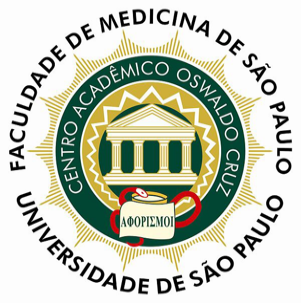 ORÇAMENTO DE VERBA PARA EXTENSÕES – 2021     NOME DA EXTENSÃO:1. DADOS DA EXTENSÃOMembro responsável:___________________________________________________Email:________________________________________________________________Telefone: (    )  _________________________________________________________Número de Acadêmicos da Medicina na extensão: ____________________________2. PERSPECTIVAS PARA O PERÍODO DE SET/2021 A FEV/2022(Descrever quais são as metas e objetivos que a extensão tem para o período, mesmo que ainda incertos por conta da pandemia, quais eventos pretende realizar, se pretende manter o funcionamento dos anos anteriores, buscar outras fontes de renda, etc.)3. PLANEJAMENTO ORÇAMENTÁRIO PARA OS MESES DE SET/2021 A FEV/2022(Enumerar os gastos: indicando no que se pretende gastar, qual o motivo, o valor (ainda que aproximado, ou baseado em anos anteriores) e a data prevista. Além disso, informar se o valor é estimado (E) ou já determinado (D))VALOR TOTAL DA SOLICITAÇÃO PARA O PERÍODO:___________________________Período de realização do eventoPeríodo de solicitação do auxílioDivulgação dos auxílios concedidosMarço a MaioAté 5 de FevereiroAté o final de FevereiroJunho a Agosto Até 5 de MaioAté o final de MaioSetembro a NovembroAté 5 de AgostoAté o final de AgostoDezembro a FevereiroAté 5 de NovembroAté o final de NovembroSolicitaçãoFinalidadeValorE ou DData